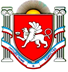 АДМИНИСТРАЦИЯВАСИЛЬЕВСКОГО СЕЛЬСКОГО ПОСЕЛЕНИЯБЕЛОГОРСКОГО РАЙОНАРЕСПУБЛИКИ КРЫМПОСТАНОВЛЕНИЕ28.08.2023г.										№189О внесении изменений в административный регламент предоставления муниципальной услуги «Дача письменных разъяснений налогоплательщикам по вопросам применения нормативных правовых актов муниципального образования о местных налогах и сборах», утвержденный постановлением администрации Васильевского сельского поселения № 10 от 19.01.2021г.В соответствии с Федеральным законом от 27.07.2010 г. № 210-ФЗ «Об организации предоставления государственных и муниципальных услуг», Уставом Васильевского сельского поселения Белогорского района Республики Крым, Администрация Васильевского сельского поселения Белогорского района Республики КрымПОСТАНОВЛЯЕТ:1. Внести в административный регламент предоставления муниципальной услуги «Дача письменных разъяснений налогоплательщикам по вопросам применения нормативных правовых актов муниципального образования о местных налогах и сборах», утвержденный постановлением администрации Васильевского сельского поселения № 10 от 19.01.2021г. (далее – Административный регламент), следующие изменения:1.1. Подпункт 2.8.4 пункта 2.8 Раздела 2 Административного регламента изложить в новой редакции следующего содержания:«2.8.4. При предоставлении муниципальной услуги запрещается требовать от заявителя:1) представления документов и информации или осуществления действий, представление или осуществление которых не предусмотрено нормативными правовыми актами, регулирующими отношения, возникающие в связи с предоставлением муниципальной услуги;2) представления документов и информации, в том числе подтверждающих внесение заявителем платы за предоставление государственных и муниципальных услуг, которые находятся в распоряжении органов, предоставляющих государственные услуги, органов, предоставляющих муниципальные услуги, иных государственных органов, органов местного самоуправления либо подведомственных государственным органам или органам местного самоуправления организаций, участвующих в предоставлении предусмотренных частью 1 статьи 1 Федерального закона № 210-ФЗ государственных и муниципальных услуг, в соответствии с нормативными правовыми актами Российской Федерации, нормативными правовыми актами субъектов Российской Федерации, муниципальными правовыми актами, за исключением документов, включенных в определенный частью 6 статьи 7 Федерального закона № 210-ФЗ перечень документов. Заявитель вправе представить указанные документы и информацию в органы, предоставляющий муниципальную услугу, по собственной инициативе;3) осуществления действий, в том числе согласований, необходимых для получения муниципальной услуги и связанных с обращением в иные государственные органы, органы местного самоуправления, организации, за исключением получения услуг и получения документов и информации, предоставляемых в результате предоставления таких услуг, включенных в перечни, указанные в части 1 статьи 9 Федерального закона № 210-ФЗ;4) представления документов и информации, отсутствие и (или) недостоверность которых не указывались при первоначальном отказе в приеме документов, необходимых для предоставления муниципальной услуги, либо в предоставлении муниципальной услуги, за исключением следующих случаев:а) изменение требований нормативных правовых актов, касающихся предоставления муниципальной услуги, после первоначальной подачи заявления о предоставлении муниципальной услуги;б) наличие ошибок в заявлении о предоставлении муниципальной услуги и документах, поданных заявителем после первоначального отказа в приеме документов, необходимых для предоставления муниципальной услуги, либо в предоставлении муниципальной услуги и не включенных в представленный ранее комплект документов;в) истечение срока действия документов или изменение информации после первоначального отказа в приеме документов, необходимых для предоставления муниципальной услуги, либо в предоставлении муниципальной услуги;г) выявление документально подтвержденного факта (признаков) ошибочного или противоправного действия (бездействия) должностного лица органа, предоставляющего муниципальную услугу, муниципального служащего, работника многофункционального центра, работника организации, предусмотренной частью 1.1 статьи 16 Федерального закона № 210-ФЗ, при первоначальном отказе в приеме документов, необходимых для предоставления муниципальной услуги, либо в предоставлении муниципальной услуги, о чем в письменном виде за подписью руководителя органа, предоставляющего муниципальную услугу, руководителя многофункционального центра при первоначальном отказе в приеме документов, необходимых для предоставления муниципальной услуги, либо руководителя организации, предусмотренной частью 1.1 статьи 16 Федерального закона № 210-ФЗ, уведомляется заявитель, а также приносятся извинения за доставленные неудобства;5) предоставления на бумажном носителе документов и информации, электронные образы которых ранее были заверены в соответствии с пунктом 7.2 части 1 статьи 16 Федерального закона № 210-ФЗ, за исключением случаев, если нанесение отметок на такие документы либо их изъятие является необходимым условием предоставления муниципальной услуги, и иных случаев, установленных федеральными законами.».2. Настоящее Постановление подлежит опубликованию на Портале правительства Республики Крым: https://vasilyevskoe.rk.gov.ru в разделе: муниципальные образования, подраздел – Белогорский район, подраздел Васильевское сельское поселение» в информационно-телекоммуникационной сети «Интернет», а также на информационном стенде администрации Васильевского сельского поселения, расположенного по адресу Республика Крым, Белогорский район, с. Васильевка, ул. А.Каманская, д. 50.3. Контроль за исполнением настоящего постановления оставляю за собой.4. Настоящее постановление вступает в силу с момента его обнародования. Председатель Васильевского сельского совета – главаадминистрации Васильевского сельского поселенияБелогорского района Республики Крым				В.Д. Франгопулов